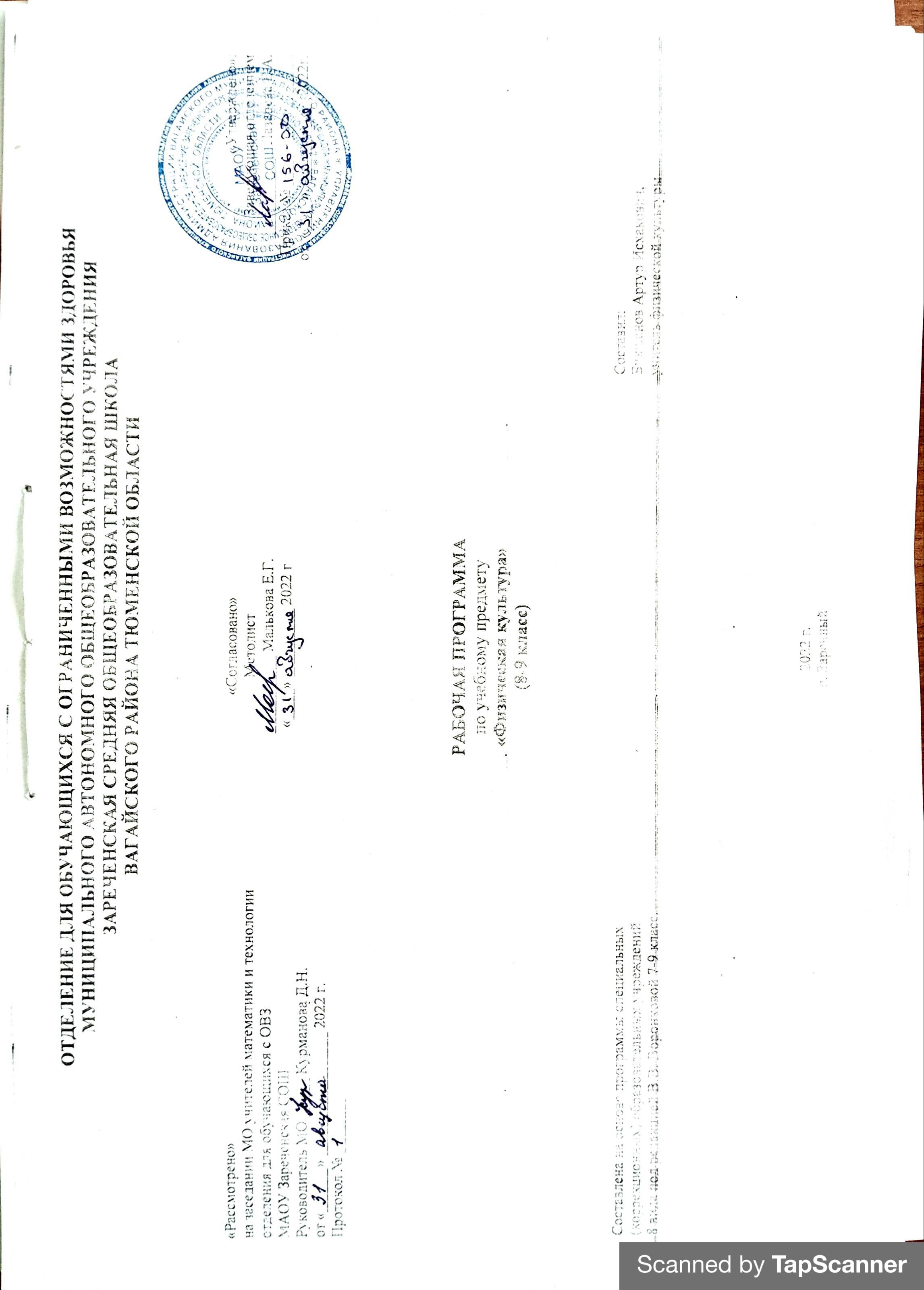 1. Пояснительная записка.           Рабочая программа по учебному предмету «Физическая культура» 8-9 класс образования обучающихся с интеллектуальными нарушениями разработана на основании следующих нормативно – правовых документов:Программы специальных (коррекционных) образовательных учреждений VIII вида 5-9 кл. под редакцией В.В.Воронковой.Учебный план отделения для обучающихся с ОВЗ МАОУ Зареченская СОШ.      Цель обучения:- максимальное включение учащихся в образовательный процесс по овладению двигательными действиями; - формирование доступных им двигательных умений ( предметно- практической);- развитие двигательных действий и умений в навык;- формирование интереса к уроку.Основные задачи:- овладение двигательными действиями, умениями;- формирование у учащихся устойчивой мотивации на здоровый образ жизни и выздоровление;- подвижность и скоординированность  действий;- ориентироваться в зале по конкретным ориентирам (вход, стены, потолок, пол, углы);- выполнению простейших заданий по словесной инструкции учителя;- правильному захвату различных предметов,  передаче и переноске их;- метаниям, броскам и ловле мяча;- преодоление различных препятствий;- действия под руководством учителя в подвижных играх;- эластичность связочного аппарата, подвижность суставов;- формирование потребности и умения систематически самостоятельно заниматься   физической культурой;- содействие воспитанию нравственных и волевых качеств, развитию психических процессов и свойств личности детей с отклонениями здоровья.2.Общая характеристика учебного предмета.            Данная программа составлена на основе изучения и анализа научно - методической литературы, современных коррекционных технологий, программно-методических материалов, а также на основе педагогического наблюдения, изучения детей со сложной структурой дефекта и коррекционно- развивающей работы с детьми, имеющими тяжелую умственную отсталость, в условиях школы.  Что сказывается на содержании и методике уроков физической культуры. Для того, чтобы обучающиеся усвоили упражнения, инструкции к ним, необходимы многократные повторения, сочетающиеся с правильным показом, подбираются такие упражнения и задания, которые состоят из простых элементарных движений. Одной из характерных особенностей  обучающихся  является инертность нервных процессов, их стереотипность и  обусловленная этим трудность переключения с одного действия на другое. При изменении привычной обстановки, они не могут воспроизвести даже хорошо разученные, знакомые упражнения, поэтому при планировании уроков предусматривается разучивание одних и тех же упражнений в различных условиях.            Обучение носит наглядно-действенный характер. На первом этапе учитель проявляет максимальную активность, демонстрируя ребенку упражнения,  предметы, показывая ему способ действия с ними, сопровождая действия речью. Затем действия осуществляются совместно. Один из основных приемов обучения является «раздельное освоение двигательных действий». При этом учитель постоянно комментирует выполняемые действия, используя свою речь в качестве стимулирующего средства для побуждения ученика к действиям. Далее педагог учит выполнять действия по подражанию. Следующим этапом является выполнение действия по образцу. Затем осуществляется выполнение задания по инструкции. 3. Описание места учебного предмета в учебном плане.Физическая культура является инвариантной частью учебного плана, согласно которому на его изучение в 8-9 классах отводится 3 часа в неделю, 102 часа в год.Учебный план.8 класс9класс4. Личностные и предметные результаты освоения учебного предмета.      9 класс. 	Личностными результатами по физической культуре являются следующие умения:1. активное включение в общение и взаимодействие со сверстниками на принципах уважения и доброжелательности, взаимопомощи и сопереживания;2. проявление положительных качеств личности и управление своими эмоциями в различных (нестандартных) ситуациях и условиях;3. проявление дисциплинированности, трудолюбия и упорства в достижении поставленных целей;4. оказание бескорыстной помощи своим сверстникам, находить с ними общий язык и общие интересы;5. формирование чувства гордости за свою Родину, российский народ и историю России, осознание своей этнической и национальной принадлежности;6. формирование уважительного отношения к культуре других народов;7. развитие учебной деятельности личностный смысл учения, принятие и освоение социальной роли обучающегося;8. развитие навыков сотрудничества со сверстниками и взрослыми в разных социальных ситуациях, умение не создавать конфликты и находить выход из спорных ситуаций;9. развитие самостоятельности и личной ответственности за свои поступки на основе представлений о нравственных нормах, социальной справедливости и свободе;10. формирование эстетических потребностей, ценностей и чувств;11. формирование установки на безопасный здоровый образ жизни.Метапредметными результатами освоения содержания программы по физической культуре обучающимися программы являются следующие умения:1. характеристика явлений (действий и поступков), их объективная оценка на основе освоенных знаний и имеющегося опыта;2. обнаружение ошибок при выполнении учебных заданий, отбор способ их исправления;3. общение  и взаимодействие со сверстниками на принципах взаимоуважения и взаимопомощи, дружбы и толерантности;4. обеспечение  защиты и сохранности природы во время активного отдыха и занятий физической культурой;5. организация  самостоятельной деятельности с учетом требований ее безопасности, сохранности инвентаря и оборудования, организации места занятий;6. планирований  собственной деятельности, распределение нагрузки  и организация отдыха в процессе ее выполнения;7. анализ и объективная оценка результаты собственного труда, поиск возможностей и способов их улучшения;8. видение  красоты движений, выделение и обоснование эстетических признаков в движениях и передвижениях человека;9. оценка  красоты телосложения и осанки, сравнение их с эталонными образцами;10. управление  эмоциями при общении со сверстниками и взрослыми, хладнокровие, сдержанность, рассудительность;11. технически правильное выполнение двигательных действий из базовых видов спорта, использование  их в игровой и соревновательной деятельности;12. овладение способностью принимать и сохранять цели и задачи учебной деятельности, поиска средств ее осуществления;13. формирование умения планировать, контролировать и оценивать учебные действия в соответствии с поставленной задачей и условиями ее реализации; определять наиболее эффективные способы достижения результата;14. определение общей цели и путей ее достижения; умение договариваться о распределении функций и ролей совместной деятельности; осуществлять взаимный контроль в совместной деятельности, адекватно оценивать собственное поведение и поведение окружающих;15. готовность конструктивно разрешать конфликты посредством учета интересов сторон и сотрудничества;16. овладение начальными сведениями о сущности и особенности объектов, процессов и явлений действительности в соответствии с содержанием конкретного учебного предмета;17. овладение базовыми предметными и межпредметными понятиями, отражающими существенные связи и отношения между объектами и процессами.Предметными результатами освоения учащимися  программы по физической культуре являются следующие умения:1. планирование занятий физическими упражнениями в режиме дня, организация  отдыха и досуга с использованием средств физической культуры;2. изложение  фактов истории развития физической культуры, характеристика ее роли и значения в жизнедеятельности человека, связи с трудовой и военной деятельностью;3. представление физической культуры как средство укрепления здоровья, физического развития и физической подготовки человека;4. измерение (познавание) индивидуальных показателей физического развития (длину и массу тела), развитие основных физических качеств;5. оказание посильной помощи и моральной поддержки сверстникам при выполнении учебных заданий, доброжелательное и уважительное объяснение ошибок  и способов их устранения;6. организация и проведение со сверстниками подвижных игр и элементов соревнований, осуществление  их объективного судейства;7. бережное обращение с инвентарем и оборудованием, соблюдение требований техники безопасности к местам проведения;8. организация и проведение занятий физической культурой с разной целевой направленностью, подбор для них физических упражнений и выполнения  их с заданной дозировкой нагрузки;9. характеристика физической нагрузки по показателю частоты пульса, регулирование ее напряженности  во время занятий по развитию физических качеств;10. взаимодействовать со сверстниками по правилам проведения подвижных игр и соревнований;11. объяснение в доступной форме правил (техники) выполнения двигательных действий, анализ и поиск ошибок, исправление их;12. подача  строевых  команд, подсчет при выполнении общеразвивающих упражнений;13. нахождение отличительных особенностей в выполнении двигательного действия разными учениками, выделение отличительных  признаков и элементов;14. выполнение акробатических и гимнастических комбинаций на высоком техничном уровне, характеристика  признаков  техничного исполнения;15. выполнение  технических действий из базовых видов спорта, применение их в игровой и соревновательной деятельности;16. выполнение жизненно важных двигательных навыков и умений различными способами, в различных условиях;17 формирование первоначальных представлений о значении физической культуры для укрепления здоровья человека (физического, социального и психического), о ее позитивном влиянии на развитие человека (физическое, интеллектуальное, эмоциональное, социальное), о физической культуре и здоровье как факторах успешной учебы и социализации;18. овладение умениями организовывать здоровьесберегающую жизнедеятельность (режим дня, утренняя зарядка, оздоровительные мероприятия, подвижные игры и т.д.);19. формирование навыка систематического наблюдения за своим физическим состоянием, величиной физических нагрузок, данными мониторинга здоровья (рост, масса тела и др.), показателями развития основных физических качеств (силы, быстроты, выносливости, координации, гибкости).8 класс.Личностные и предметные результаты       В структуре планируемых результатов ведущее место принадлежит личностным результатам, поскольку именно они обеспечивают овладение комплексом социальных (жизненных) компетенций, необходимых для достижения основной цели современного образования ― введения обучающихся с умственной отсталостью (интеллектуальными нарушениями) в культуру, овладение ими социокультурным опытом.Личностные результаты освоения программы образования включают индивидуально-личностные качества и социальные (жизненные) компетенции обучающегося, социально значимые ценностные установки.       1) осознание себя как гражданина России; формирование чувства гордости за свою Родину;         2) воспитание уважительного отношения к иному мнению, истории и культуре других народов;         3) сформированность адекватных представлений о собственных возможностях, о насущно необходимом жизнеобеспечении;         4) овладение начальными навыками адаптации в динамично изменяющемся и развивающемся мире;         5) овладение социально-бытовыми навыками, используемыми в повседневной жизни;         6) владение навыками коммуникации и принятыми нормами социального взаимодействия;         7) способность к осмыслению социального окружения, своего места в нем, принятие соответствующих возрасту ценностей и социальных ролей;         8) принятие и освоение социальной роли обучающегося, проявление социально значимых мотивов учебной деятельности;         9) сформированность навыков сотрудничества с взрослыми и сверстниками в разных социальных ситуациях;       10) воспитание эстетических потребностей, ценностей и чувств;        11) развитие этических чувств, проявлениедоброжелательности,эмоционально-нравственнойотзывчивости и взаимопомощи, проявление сопереживания к чувствам других людей;        12) сформированность установки на безопасный, здоровый образ жизни, наличие мотивации к творческому труду, работе на результат, бережному сформированность установки на безопасный, здоровый образ жизни, наличие мотивации к творческому труду, работе на результат, бережному отношению к материальным и духовным ценностям;          13) проявление готовности к самостоятельной жизни.Предметные результаты физической культуры       Предметные результаты освоения программы образования включают освоенные обучающимися знания и умения, специфичные для физической культуры. Предметные результаты обучающихся с легкой умственной отсталостью (интеллектуальными нарушениями) не являются основным критерием при принятии решения о переводе обучающегося в следующий класс, но рассматриваются как одна из составляющих при оценке итоговых достижений. Программа определяет два уровня овладения предметными результатами: минимальный и достаточный. Минимальный уровень является обязательным для большинства обучающихся с умственной отсталостью (интеллектуальными нарушениями).5. Содержание учебного предмета.Коррекционный курс содержит следующие разделы:1. Раздел: Лёгкая атлетика- ходьба; - бег;-прыжки, метания.2. Раздел: Гимнастика            - основы знаний;            - построения и перестроения;            - общеразвивающие и корригирующие упражнения с предметами, на снарядах;            - простые и смешанные висы и упоры;            - равновесие;            - переноска грузов;            - опорный прыжок;            - развитие координационных способностей, ориентировка в пространстве.  3. Раздел: Лыжная подготовка.4. Раздел: Подвижные и спортивные игры.            - подвижные игры            - спортивные игры            - волейбол5. Раздел: Лёгкая атлетика- ходьба; - бег;-прыжки, метания.6. Календарно – тематическое планирование.8 класс9 класс7. Описание материально – технического обеспечения образовательной деятельности.Козел гимнастический;Стенка гимнастическая;Скамейка гимнастическая жёсткая () ;Комплект навесного оборудования (перекладина, мишени для метания, тренировочные баскетбольные щиты) ;Мячи;Скакалка детская;Мат гимнастический;Гимнастический подкидной мостик;Обруч пластиковый детский;Рулетка измерительная.Предметчасов в неделюГимнастикаЛёгкаяатлетикаЛыжнаяподготовкаПодвижные и спортивные игрыгодФизическая культура324382416102Предметчасов в неделюГимнастикаЛёгкаяатлетикаЛыжнаяподготовкаПодвижные и спортивные игрыгодФизическая культура324242430102№Тема урокаДатаДатаДатаДатаДатаПо плануПо фактуПо фактуПо фактуПо фактуЛегкая атлетика. Т.Б. на уроках лёгкой атлетики. Простейшие правила судейства по лёгкой атлетике.Ходьба в высоком темпе на короткие дистанции.Бег в гору и под гору на коротких отрезках.Кросс по слабопересечённой местности до .Кросс по слабопересечённой местности до .Бег с переменной скоростью до 6 минут. Бег с переменной скоростью до 6 минут. Эстафета 4x60м.Эстафета 4x60м.Прыжки со скакалкой до 2 минут. Многоскоки с места и с разбега на результат.Прыжки со скакалкой до 2 минут. Многоскоки с места и с разбега на результат.Прыжок в длину с разбега способом «согнув ноги» (зона отталкивания ).Прыжок в длину с разбега способом «согнув ноги» (зона отталкивания ).Броски набивного мяча весом до 2- двумя руками из-за головы.Броски набивного мяча весом до 2- двумя руками из-за головы.Метание малого мяча в цель из положения лёжа.Метание малого мяча в цель на дальность.Метание малого мяча в цель на дальность.Ходьба в высоком темпе на короткие дистанции.Бег в гору и под гору на коротких отрезках.Кросс по слабопересечённой местности до .Кросс по слабопересечённой местности до .Бег с переменной скоростью до 6 минут. Бег с переменной скоростью до 6 минут. Гимнастика. Т.Б. на уроках гимнастики. Строевые упражнения. Построения и перестроения. Повороты в ходьбе. Отработка строевого шага.Упражнения для развития координации движений.Упражнения для развития координации движений.Упражнения на дыхание.Упражнения на дыхание.Упражнения, укрепляющие осанку.Упражнения, укрепляющие осанку.Акробатика: перекаты, кувырки, стойки.Акробатика: перекаты, кувырки, стойки.Упражнения в равновесии.Упражнения в равновесии.Опорный прыжок ноги врозь.Опорный прыжок ноги врозь.Построения и перестроения. Повороты в ходьбе. Отработка строевого шага.Упражнения для развития координации движений.Упражнения для развития координации движений.Упражнения на дыхание.Упражнения на дыхание.Упражнения, укрепляющие осанку.Упражнения, укрепляющие осанку.Акробатика: перекаты, кувырки, стойки.Акробатика: перекаты, кувырки, стойки.Упражнения в равновесии.Лыжная подготовка. Т.Б. на уроках лыжной подготовки. Прокладка учебной лыжни. Температурные нормы для занятий по лыжным гонкам.Передвижение на лыжах ранее изученными способами. Передвижение на лыжах ранее изученными способами.Совершенствование попеременного двухшажного хода.Совершенствование попеременного двухшажного хода.Совершенствование одновременных ходовСовершенствование одновременных ходовЗакрепление навыков перехода  от одного хода к другому.Закрепление навыков перехода  от одного хода к другому.Подъёмы и спуски ранее изученными способами.Подъёмы и спуски ранее изученными способами.Передвижение на лыжах: девочки – , мальчики – .Передвижение на лыжах: девочки – , мальчики – .Поворот упором. Закрепление техники передвижения на лыжах.Поворот упором. Закрепление техники передвижения на лыжах.Повторное передвижение в быстром темпе на отрезках 50-60м (5-6 повторений за урок).Повторное передвижение в быстром темпе на отрезках 50-60м (5-6 повторений за урок).Лыжная эстафета по кругу, дистанция 400 – .Лыжная эстафета по кругу, дистанция 400 – .Передвижение на лыжах: девочки – , мальчики – .Передвижение на лыжах ранее изученными способами. Передвижение на лыжах ранее изученными способами.Совершенствование попеременного двухшажного хода.Совершенствование попеременного двухшажного хода.Подвижные игры. Т.Б.  Волейбол: приём и передача мяча сверху и снизу в парах после перемещения.Волейбол: приём и передача мяча сверху и снизу в парах после перемещения. Волейбол: верхняя прямая передача в прыжке.Волейбол: верхняя прямая передача в прыжке.Волейбол: верхняя прямая подача.Волейбол: верхняя прямая подача.Волейбол: учебная игра по упрощённым правилам.Волейбол: учебная игра по упрощённым правилам.Баскетбол: наказания при нарушениях, остановка шагом и прыжком. Баскетбол: передача мяча двумя руками от груди в парах с продвижением вперед.Баскетбол: передача мяча двумя руками от груди в парах с продвижением вперед.Баскетбол: ведение мяча одной рукой в движении бегомБаскетбол: ведение мяча одной рукой в движении бегом.Баскетбол:  бросок мяча в кольцо одной рукой от груди в движении.Баскетбол:  бросок мяча в кольцо одной рукой от груди в движении.Баскетбол: учебная игра по упрощённым правиламХодьба в высоком темпе на короткие дистанции.Бег в гору и под гору на коротких отрезках.Кросс по слабопересечённой местности до .Кросс по слабопересечённой местности до .Бег с переменной скоростью до 6 минут. Бег с переменной скоростью до 6 минут. Эстафета 4x60м.Эстафета 4x60м.Прыжки со скакалкой до 2 минут. Многоскоки с места и с разбега на результат.Прыжки со скакалкой до 2 минут. Многоскоки с места и с разбега на результат.Прыжок в длину с разбега способом «согнув ноги» (зона отталкивания ).Прыжок в длину с разбега способом «согнув ноги» (зона отталкивания ).Броски набивного мяча весом до 2- двумя руками из-за головы.Броски набивного мяча весом до 2- двумя руками из-за головы.№Тема урокаДатаДатаДатаДатаДатаПо плануПо фактуПо фактуПо фактуПо фактуЛегкая атлетика. Т.Б. на уроках лёгкой атлетики. Правила судейства по лёгкой атлетике.Ходьба в высоком темпе на короткие и средние дистанции.Кросс по слабопересечённой местности до .Кросс по слабопересечённой местности до .Бег с переменной скоростью до 7 минут. Бег с переменной скоростью до 7 минут. Эстафета 4x60м.Эстафета 4x60м.Прыжки со скакалкой до 2 минут. Многоскоки с места и с разбега на результат.Прыжки со скакалкой до 2 минут. Многоскоки с места и с разбега на результат.Прыжок в длину с разбега способом «согнув ноги».Прыжок в длину с разбега способом «согнув ноги».Метание набивного мяча весом  двумя руками из-за головы.Толкание набивного мяча весом  со скачка.Метание малого мяча в цель.Метание малого мяча в цель.Метание малого мяча в цель на дальность.Метание малого мяча в цель на дальность.Ходьба в высоком темпе на короткие и средние дистанции.Кросс по слабопересечённой местности до .Кросс по слабопересечённой местности до .Бег с переменной скоростью до 7 минут. Бег с переменной скоростью до 7 минут. Эстафета 4x60м.Гимнастика. Т.Б. на уроках гимнастики. Виды гимнастики: спортивная, художественная, атлетическая, ритмическая. Строевой шаг. Повороты в ходьбе.Упражнения для укрепления мышц голеностопных суставов и стоп.Упражнения для укрепления мышц голеностопных суставов и стоп.Упражнения с мячами.Упражнения с мячами.Упражнения с обручами.Упражнения с обручами.Акробатика: перекаты, кувырки, стойки.Акробатика: перекаты, кувырки, стойки.Упражнения в равновесии.Упражнения в равновесии.Опорный прыжок ноги врозь.Опорный прыжок ноги врозь.Строевой шаг. Повороты в ходьбе.Упражнения для укрепления мышц голеностопных суставов и стоп.Упражнения для укрепления мышц голеностопных суставов и стоп.Упражнения с мячами.Упражнения с мячами.Упражнения с обручами.Упражнения с обручами.Акробатика: перекаты, кувырки, стойки.Акробатика: перекаты, кувырки, стойки.Упражнения в равновесии.Лыжная подготовка. Т.Б. на уроках лыжной подготовки. Прокладка учебной лыжни. Температурные нормы для занятий. Передвижение на лыжах ранее изученными способами. Передвижение на лыжах ранее изученными способами.Совершенствование попеременного двухшажного хода.Совершенствование попеременного двухшажного хода.Совершенствование одновременных ходов.Совершенствование одновременных ходов.Совершенствование перехода  от одного хода к другому.Совершенствование перехода  от одного хода к другому.Передвижение на лыжах: девочки – , мальчики – .Передвижение на лыжах: девочки – , мальчики – .Подъёмы и спуски ранее изученными способами.Подъёмы и спуски ранее изученными способами.Закрепление техники передвижения на лыжах.Закрепление техники передвижения на лыжах.Повторное передвижение в быстром темпе на отрезках 180- (2-3 раза за урок).Повторное передвижение в быстром темпе на отрезках 180- (2-3 раза за урок).Лыжная эстафета по кругу, дистанция 400 – .Лыжная эстафета по кругу, дистанция 400 – .Передвижение на лыжах: девочки – , мальчики – .Передвижение на лыжах ранее изученными способами. Передвижение на лыжах ранее изученными способами.Совершенствование попеременного двухшажного хода.Совершенствование попеременного двухшажного хода.Подвижные игры. Т.Б. Волейбол: приём и передача мяча сверху и снизу в парах.Т.Б. Волейбол: приём и передача мяча сверху и снизу в парах.Волейбол: приём и передача мяча сверху и снизу в парах после перемещения. Волейбол: верхняя прямая подача.Волейбол: верхняя прямая подача.Волейбол: прямой нападающий удар.Волейбол: прямой нападающий удар.Волейбол: учебная игра по упрощённым правилам.Т.Б. Волейбол: приём и передача мяча сверху и снизу в парах.Волейбол: приём и передача мяча сверху и снизу в парах после перемещения. Волейбол: верхняя прямая подача.Волейбол: верхняя прямая подача.Волейбол: прямой нападающий удар.Волейбол: прямой нападающий удар.Волейбол: учебная игра по упрощённым правилам.Волейбол: учебная игра по упрощённым правилам.Т.Б. Волейбол: приём и передача мяча сверху и снизу в парах.Волейбол: приём и передача мяча сверху и снизу в парах после перемещения. Волейбол: верхняя прямая подача.Волейбол: верхняя прямая подача.Волейбол: прямой нападающий удар.Волейбол: прямой нападающий удар.Волейбол: учебная игра по упрощённым правилам.Волейбол: учебная игра по упрощённым правилам.Т.Б. Волейбол: приём и передача мяча сверху и снизу в парах.Волейбол: приём и передача мяча сверху и снизу в парах после перемещения. Волейбол: верхняя прямая подача.Волейбол: верхняя прямая подача.Волейбол: прямой нападающий удар.Волейбол: прямой нападающий удар.